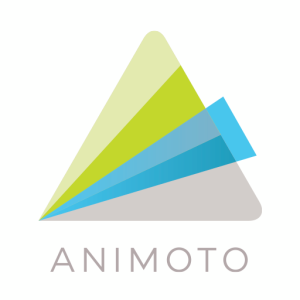 Quick Tuturial Go to www.animoto.com.Log in.  The login is librarymccoy+1@gmail.com and the password is ridgeviewmustangs19.Click blue create button in top right-hand corner of screen.Choose a style.  If it says upgrade you must choose a different style.On the left you add pictures and text, on the top you can change the music.  While at school, just save your pictures to the desktop for quick access.To count, videos MUST INCLUDE:YOUR NAME TITLE OF BOOKMAIN CHARACTER(S)SETTINGPLOT/CONFLICTNO SPOILERS!Make sure to SAVE your video with your name in the title!After previewing, enter a title and press produce!Tips:*You are telling the story with these videos.  Use words and pictures to represent the story!*Preview your video on the left using the preview button.*You can change the order of the slides simply by dragging them, you can delete slides by clicking on them and pressing the delete button on your keyboard.*You can log on to Animoto anywhere, and an app is available!